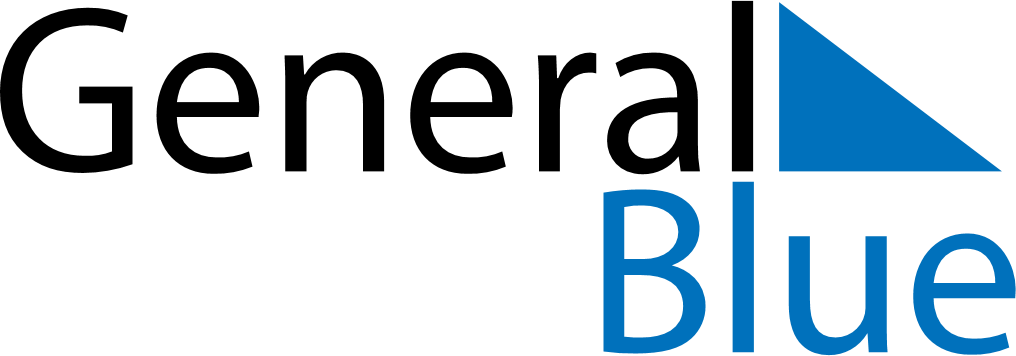 June 2019June 2019June 2019Cabo VerdeCabo VerdeMondayTuesdayWednesdayThursdayFridaySaturdaySunday12Children’s Day3456789101112131415161718192021222324252627282930